Ärendet avser Ansökan p.g.a. ändrade fartygsuppgifter (t.ex. byte av skrov) Ansökan p.g.a. ägarkontinuitet eller generationsskifte1. Sökande2. Fartyg3. Övriga uppgifter 4. Underskrift (Sökanden eller behörig firmatecknare om sökanden är en juridisk person)Härmed intygas på heder och samvete att de uppgifter som lämnats i ansökan är riktiga.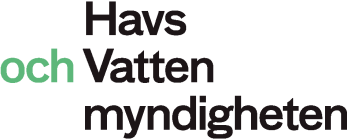 Box 11 930, 404 39 GöteborgTfn: 010-698 60 00  • Fax: 010-698 61 11havochvatten@havochvatten.se • www.havochvatten.seBox 11 930, 404 39 GöteborgTfn: 010-698 60 00  • Fax: 010-698 61 11havochvatten@havochvatten.se • www.havochvatten.seAnsökan om fiske med torskfångande redskap i Östersjön p.g.a. förändringFyll i blanketten via din dator eller texta tydligt.Underteckna blanketten och skicka in den.Skickas till:Havs- och vattenmyndighetenTillståndsenhetenBox 11 930, 404 39 GöteborgSkickas till:Havs- och vattenmyndighetenTillståndsenhetenBox 11 930, 404 39 GöteborgNamnNamnNamnPersonnummer/OrganisationsnummerAdressPostnummerOrtOrtTelefon (även riktnummer)Telefon mobil (privat)Telefon mobil (privat)Telefon mobil (fartyg)E-postFirmatecknare (om sökanden är juridisk person) samt dennes personnummerFirmatecknare (om sökanden är juridisk person) samt dennes personnummerFirmatecknare (om sökanden är juridisk person) samt dennes personnummerNamnNamnDistriksbeteckningSignalAnge bland annat från vilket fartyg och eventuell tillståndshavare överföring av tillstånd skerDatumNamnteckningNamnförtydligande